   Healthy Helpers Meeting Minutes                    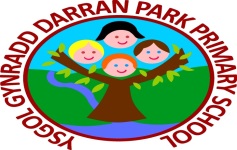 Date: 21.09.22Time: 2.30pmLocation: Bluebirds ClassroomIn Attendance: Mr Ingram/ Mrs DaviesMason, Ethan, Amelia, Darcee, Shane, LydiaTopics of discussion: Expectation and plan for the academic year 22-23.Look over the School Sports Survey for children’s responses and make a plan from findings.Required Action:  In next meeting prepare a digital questionnaire using forms for each Junior Class. This will have a variety of the most popular activities from Sport Survey.  Pupils will then have a choice to pick which activities they would like on the yard.By Who: Healthy HelpersDate of next meeting: 28.09.22